Publicado en Sitges (Barcelona) el 23/11/2022 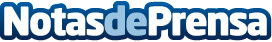 Repara tu Deuda Abogados cancela 150.493€ en Sitges (Barcelona) con la Ley de Segunda OportunidadEl despacho de abogados referente en la Ley de Segunda Oportunidad ha logrado superar la cifra de 109 millones de euros exonerados Datos de contacto:David Guerrero655956735Nota de prensa publicada en: https://www.notasdeprensa.es/repara-tu-deuda-abogados-cancela-150-493-en Categorias: Nacional Derecho Finanzas Cataluña http://www.notasdeprensa.es